So Tour Rapport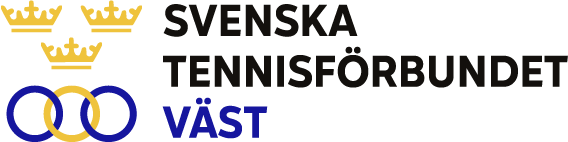 Klubb:Datum när tävlingen genomfördes: Namnge spelare som var anmälda men ej deltog:----Namnge spelare och tillhörande förening som inte anmälde sig via Tävling Online men deltog.  ----Hur många deltog sammanlagt mini:_________________Hur många deltog sammanlagt midi:_________________Hur många deltog sammanlagt maxi:_________________Detta dokument vill jag att ni skicka till Isabell Högberg isabell.tennisvast@gmail.comEfter ni har skickat in detta dokument så kan vi betala ut pengar till er. 